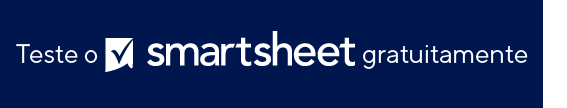 GERENCIAMENTO DA LISTA DE VERIFICAÇÃO DE ALTERAÇÕESLISTA DE VERIFICAÇÃO DE AVALIAÇÃOXCOMPOSIÇÃO DA EQUIPE DE IMPLEMENTAÇÃO DE SUA ORGANIZAÇÃOVocê identificou o líder de equipe e essa pessoa está presente.Você incluiu outros membros da equipe com o conhecimento necessário e funções relevantes em sua organização.Um membro da liderança sênior sabe sobre o esforço e o apoia. Você o manterá informado sobre o progresso.CRIAÇÃO DA EQUIPEVocê afirma claramente o cronograma e missão de sua equipe.Sua equipe tem os recursos e treinamentos necessários para começar.ESTADO ATUAL DE EVIDÊNCIAS E CONHECIMENTO SOBRE O PROCEDIMENTO/PRÁTICA DE SAÚDEVocê analisou de perto as práticas atuais da sua organização em relação ao processo ou procedimento de saúde.Você identificou os desafios e obstáculos para executar consistentemente o processo ou procedimento de forma eficaz e baseada em evidências.Você avaliou o conhecimento da equipe sobre a maneira apropriada de realizar o processo ou procedimento.INÍCIO DA REFORMULAÇÃOVocê explorou várias abordagens sobre a reformulação do desempenho do processo ou procedimento e escolheu a melhor abordagem.Você analisou a lacuna entre como sua organização realiza atualmente o processo ou o procedimento e como gostaria que fosse realizado.DEFINIR METAS E PLANOS DE MUDANÇAVocê definiu metas específicas para a melhoria de desempenho e qualidade desejada.Você esboçou um plano escrito de mudanças para atingir essas metas.Você esboçou um plano preliminar para garantir que as mudanças continuem assim que começarem.AVISO DE ISENÇÃO DE RESPONSABILIDADEQualquer artigo, modelo ou informação fornecidos pela Smartsheet no site são apenas para referência. Embora nos esforcemos para manter as informações atualizadas e corretas, não fornecemos garantia de qualquer natureza, seja explícita ou implícita, a respeito da integridade, precisão, confiabilidade, adequação ou disponibilidade do site ou das informações, artigos, modelos ou gráficos contidos no site. Portanto, toda confiança que você depositar nessas informações será estritamente por sua própria conta e risco.